Υποέργο «ΠΡΟΔΡΟΜΕΣ ΕΡΓΑΣΙΕΣ ΓΙΑ ΤΗΝ ΠΡΟΣΤΑΣΙΑ ΚΑΙ ΑΝΑΔΕΙΞΗ ΤΟΥ ΑΡΧΑΙΟΛΟΓΙΚΟΥ ΧΩΡΟΥ ΠΛΩΤΙΝΟΠΟΛΗΣ, Δ. ΔΙΔΥΜΟΤΕΙΧΟΥ» της πράξης «ΠΡΟΣΤΑΣΙΑ & ΑΝΑΔΕΙΞΗ ΑΡΧΑΙΟΛΟΓΙΚΟΥ ΧΩΡΟΥ ΠΛΩΤΙΝΟΠΟΛΗΣ, Δ. ΔΙΔΥΜΟΤΕΙΧΟΥ»Στη ΝΑ πλευρά του Διδυμοτείχου υψώνεται βραχώδης οχυρός λόφος γνωστός με το όνομα «Αγία Πέτρα», όπου εντοπίζεται ο αρχαιολογικός χώρος της Πλωτινόπολης. Τα πρώτα ευρήματα της περιοχής ήρθαν στο φως πριν από τον Β′ Παγκόσμιο Πόλεμο. Το 1965, κατά την κατασκευή χαρακώματος από στρατιώτες βρέθηκε χρυσή σφυρήλατη προτομή του Ρωμαίου αυτοκράτορα Σεπτίμιου Σεβήρου. Στη θέση αυτή έχουν πραγματοποιηθεί συστηματικές ανασκαφές το 1977, στα μέσα της δεκαετίας του '80 και από το 1996 και εξής. Έχουν αποκαλυφθεί αρχιτεκτονικά κατάλοιπα μεγάλου κτιριακού συγκροτήματος ρωμαϊκών χρόνων που βρισκόταν σε χρήση από τον 2ο μέχρι το τέλος του 6ου αι. μ.Χ. Ανάμεσα στα σημαντικά ευρήματα της ανασκαφής ξεχωρίζουν κτίρια με ψηφιδωτά δάπεδα, σύστημα αγωγών που, σε συνδυασμό με το υπόκαυστο που βρέθηκε, υποδηλώνουν την ύπαρξη λουτρού, και ένα πηγάδι με εσωτερική διάμετρο 2,20 μ. κατασκευασμένο με λαξευτούς γωνιόλιθους, που οδηγεί σε ορθογώνιο καμαροσκέπαστο θάλαμο. Το συγκρότημα αυτό συνδέεται με την υδροδότηση της περιοχής.Με την υπ' αρ. 3039/12-08-22019 (ΑΔΑ:611Τ7ΛΒ-ΕΑ2) Απόφαση του Περιφερειάρχη Α.Μ.Θ. η Πράξη «Προστασία & Ανάδειξη Αρχαιολογικού Χώρου Πλωτινόπολης, Δ. Διδυμοτείχου» εντάχθηκε με κωδικό ΟΠΣ 5037523 στο Ε.Π. Ανατολική Μακεδονία – Θράκη, ΕΣΠΑ 2014-2020. Η Εφορεία Αρχαιοτήτων Έβρου, στο πλαίσιο της ανωτέρω πράξης, εκτελεί απολογιστικά και με αυτεπιστασία το υποέργο  «Πρόδρομες Εργασίες για την Προστασία και Ανάδειξη του Αρχαιολογικού χώρου Πλωτινόπολης, Δ. Διδυμοτείχου», με συνολικό προϋπολογισμό  559.187,00€.	Το έργο στο σύνολό του αφορά στην προστασία και ανάδειξη του αρχαιολογικού χώρου της Πλωτινόπολης και λειτουργεί προπαρασκευαστικά και συμπληρωματικά στις μελλοντικές εργασίες κατασκευής στεγάστρου προστασίας και διαμόρφωσης των πρανών περιμετρικά αυτού του στεγάστρου από τη Δ/νση Αναστήλωσης Αρχαίων Μνημείων (ΔΑΑΜ) του ΥΠ.ΠΟ.Α. Οι εργασίες που περιλαμβάνονται σε αυτό στοχεύουν στο να διασφαλίσουν τα αποτελέσματα της ερευνητικής προσπάθειας των προηγούμενων ετών, να αναβαθμίσουν το φυσικό τοπίο, να εξασφαλίσουν την ευκρινέστερη εικόνα των μνημείων και, ουσιαστικά, να καταστήσουν τον χώρο για πρώτη φορά οργανωμένο, λειτουργικό και επισκέψιμο. 	Το Υποέργο αφορά στην υλοποίηση αρχαιολογικών εργασιών, ανασκαφικών καθαρισμών και δοκιμαστικών  τομών, εργασιών συντήρησης και ανάδειξης στον αρχαιολογικό  χώρο της Πλωτινόπολης. Με την ολοκλήρωση του έργου θα έχουν επιτευχθεί σημαντικοί στόχοι όπως η προστασία του αρχαιολογικού χώρου, η ανάδειξη της ιστορικής και αρχαιολογικής σημασίας της, η προσβασιμότητα σε άτομα κάθε ηλικίας και η επισκεψιμότητα του χώρου στο μεγαλύτερο δυνατό βαθμό. Θα δίνεται η δυνατότητα ενημέρωσης - πληροφόρησης των επισκεπτών, ώστε να γίνεται περισσότερο κατανοητή η περιήγηση και πληρέστερα αντιληπτή η ιστορικότητα του αρχαιολογικού χώρου. Ταυτόχρονα, θα δημιουργηθεί ένας αρχαιολογικός περίπατος, σε συνδυασμό με το Βυζαντινό Μουσείο Διδυμοτείχου, που βρίσκεται σε πολύ κοντινή απόσταση.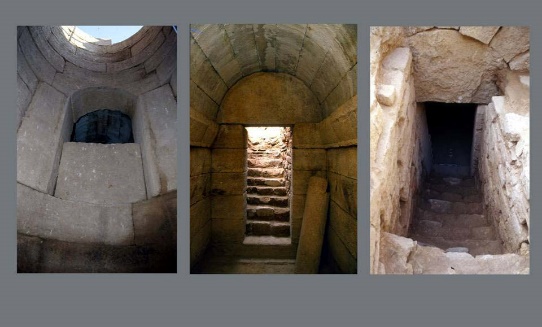 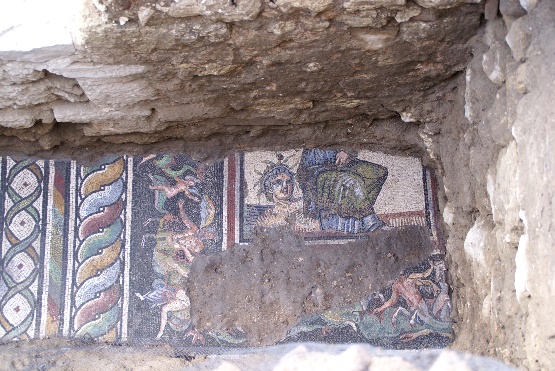 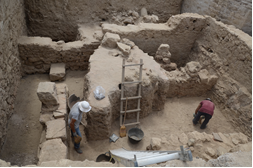 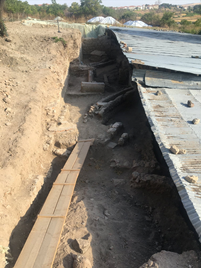 